Comunicazioni della F.I.G.C.Comunicazioni della L.N.D.Comunicazioni del Comitato RegionaleConsiglio DirettivoSegreteriaPer tutte le comunicazioni con la Segreteria del Calcio a Cinque - richieste di variazione gara comprese - è attiva la casella e-mail c5marche@lnd.it; si raccomandano le Società di utilizzare la casella e-mail comunicata all'atto dell'iscrizione per ogni tipo di comunicazione verso il Comitato Regionale Marche. CampionatiFEMMINILE JUNIORES CALCIO A 5FORMAT E REGOLAMENTOORGANICO SQUADRE ISCRITTESono iscritte alla competizione le seguenti 3 squadre:940156        		ASCOLI PICCHIO FC1898 SPA935624 	A.S.D. CITTA DI FALCONARA       919496	A.S.D. FEMMINILE DORICA TORRETTECALENDARIOSi allega al presente Comunicato Ufficiale il Calendaro del Campionato Regionale Juniores Femminile, girone "A - Unico".INIZIO CAMPIONATOIl campionato inzierà SABATO 3 FEBBRAIO 2018.FORMAT CAMPIONATOIl Campionato Regionale Femminile Juniores Femminile avrà il seguente svolgimento:- girone di andata/girone di ritorno/girone di andataLa squadra vincente si qualifica alla Fase Nazionale.Le prime due squadre classificate si qualificano al Trofeo Umbro Marchigiano.Per la classifica del Campionato si terrà conto:dei punti ottenuti negli incontri disputati;In caso di parità si terrà contoa) dei punti ottenuti negli scontri diretti;b) della migliore differenza reti negli scontri diretti;c) della migliore differenza reti nel campionato;d) del maggior numero di reti segnate nel campionato;Partecipazione delle calciatriciAlle gare del Campionato Regionale Juniores Femminile vi possono partecipare tutte le calciatrici regolarmente tesserate per le rispettive Società nate dal 1° gennaio 1999 in poi e che, comunque, abbiano compiuto il 14° anno di età.Pubblicato in Ancona ed affisso all’albo del C.R. M. il 30/01/2018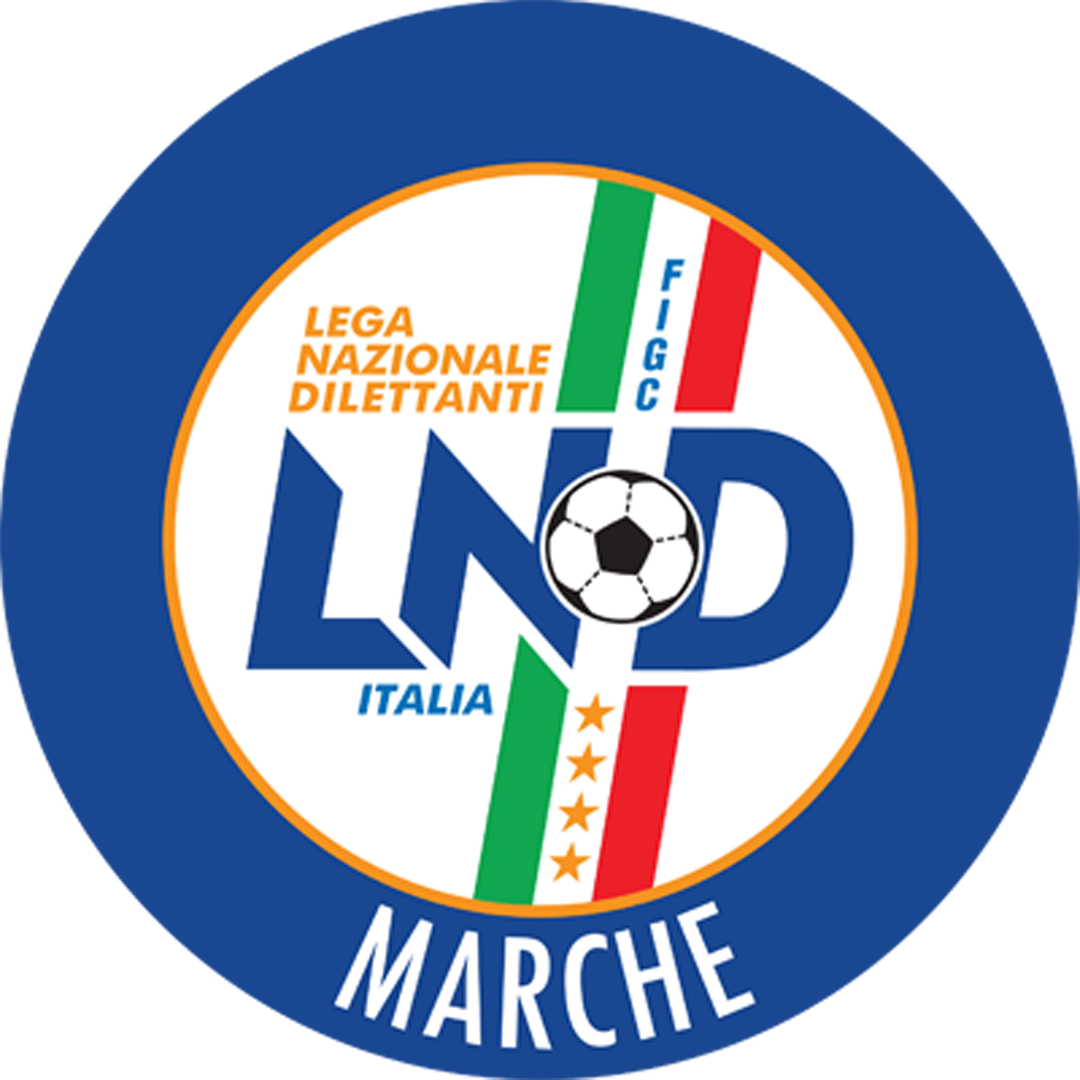 Federazione Italiana Giuoco CalcioLega Nazionale DilettantiComitato Regionale MarcheVia Schiavoni, snc - 60131 ANCONACENTRALINO: 071 285601 - FAX: 071 28560403sito internet: www.lnd.ite-mail: c5marche@lnd.it – pec: marche@pec.figcmarche.itStagione Sportiva 2017/2018Stagione Sportiva 2017/2018Comunicato Ufficiale N° 72 del 30/01/2018CALCIO A CINQUEComunicato Ufficiale N° 72 del 30/01/2018CALCIO A CINQUE Il Responsabile Regionale Calcio a Cinque(Marco Capretti)Il Presidente(Paolo Cellini)